Presseinformation»Von Fliegenpilzen stirbt man nicht« von Günter NeidingerMeßkirch, September 2022Tatort Schwarzwald
Der neue Schwarzwald-Krimi von Günter NeidingerSchwarzwald-KrimiKulinarische Genüsse kommen nicht zu kurz, gespickt mit einer Prise HumorKommissar Robert Doninger ermitteltZum BuchBei einer Wanderung im Nordschwarzwald finden zwei Schüler neben vielen Fliegenpilzen die Leiche einer jungen Frau. Ein Fall für das Baden-Badener Kriminalkommissariat! Die Ermittlungen führen Robert Doninger und seine hübsche Kollegin Simone Mertens auch ins Neckar- und ins Donautal. Welche Rolle spielt das Tourette-Syndrom, das der Rechtsmediziner Dr. Richard Seifert bei der Toten diagnostiziert? Hat der Fahrer eines weißen Kastenwagens mit polnischem Kennzeichen, der in der Nähe gesehen wurde, etwas mit ihrem Tod zu tun? Gehört er einer kriminellen Bande an? Die Kommissare sind im Bühlertal, in Richtung Rhein und bis hinein ins Elsass unterwegs. Eine heiße Spur führt auch nach Sasbachwalden. Was weiß die Landarbeiterin, die dort in einem Weingut arbeitet? Der Fall wird noch komplizierter, als an der Schwarzenbach-Talsperre im Tosbecken unterhalb der Staumauer eine weitere Leiche gefunden wird. Ein Krimi mit viel Humor und Schwarzwald-Flair!Der AutorGünter Neidinger, Jahrgang 1943, wuchs mit fünf Geschwistern im badischen Bühl auf, studierte an der Pädagogischen Hochschule in Karlsruhe, wirkte lange Jahre als Lehrer in Buchheim und Fridingen (Kreis Tuttlingen) und von 1977 bis 2007 als Rektor in Sulz am Neckar. Seit über 35 Jahren ist er erfolgreich als Autor tätig. In dieser Zeit schrieb und übersetzte er über 400 Bücher mit einer Gesamtauflage von über vier Millionen Exemplaren: Novellen, Parabeln, heitere Geschichten, Gedichte, und für Kinder zahlreiche Sachbücher, Lernhefte, Geschichten und Theaterstücke. Einige Bilderbücher wurden auch in andere Sprachen übersetzt.Von Fliegenpilzen stirbt man nichtGünter Neidinger279 SeitenEUR 13,00 [D] / EUR 13,40 [A]ISBN 978-3-8392-0312-5Erscheinungstermin: 14. September 2022Kontaktadresse: Gmeiner-Verlag GmbH Laura OberndorffIm Ehnried 588605 MeßkirchTelefon: 07575/2095-154Fax: 07575/2095-29laura.oberndorff@gmeiner-verlag.dewww.gmeiner-verlag.deCover und Porträtbild zum Download (Verlinkung hinterlegt)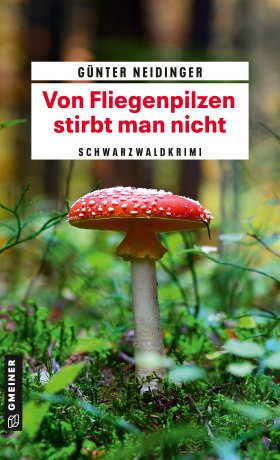 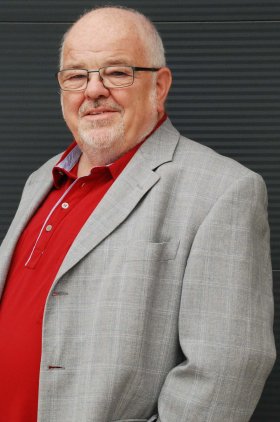 				   Bildrechte © Sven NeidingerAnforderung von Rezensionsexemplaren:Günter Neidinger »Von Fliegenpilzen stirbt man nicht«, ISBN 978-3-8392-0312-5Absender:RedaktionAnsprechpartnerStraßeLand-PLZ OrtTelefon / TelefaxE-Mail